ПРОФЕСИОНАЛНА ГИМНАЗИЯ ПО ТРАНСПОРТ
„КОСТА ПЕТРОВ” – С. БОРОВАН, ОБЛ. ВРАЦА
ул. „Рашо Трифонов“, № 2, тел. 09147/20-25, 09147/21-28
e-mail: pg_borovan@abv.bg 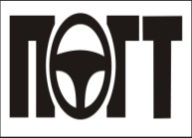 Входящ номер ___________________________ДОДИРЕКТОРА  НА ПРОФЕСИОНАЛНА ГИМНАЗИЯ ПО ТРАНСПОРТ„КОСТА ПЕТРОВ“,С. БОРОВАНЗ А Я В Л Е Н И Е за преместване от …………………..………………………..…….……………………........, родител/настойникиме, презиме, фамилия                                                                 вярното се подчертавана ученик/чка……..………………………..…….…………………………………………..,име, презиме, фамилиязаписан в  ………………………………………….…………………………………………. клас, …………………………………………………………………………………………………профил, професия, специалностпрез учебната ……….…./……………….. година в Професионална гимназия по транспорт „Коста Петров“, с. Борован.Преместването се налага поради следните причини: ………….……………...................…………………………………………………………………………………………………….За контакти: телефон …………………., е-mail ……………………………………………. Пълномощно № …………………………………………..……………………………………на ……………………………………………………………………………………………….име, презиме, фамилия  Дата: ………………….   гр./с…………………….. 			                Подпис:                   Име, фамилия …………………………